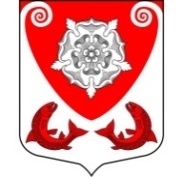 МЕСТНАЯ  АДМИНИСТРАЦИЯМО РОПШИНСКОЕ СЕЛЬСКОЕ ПОСЕЛЕНИЕМО ЛОМОНОСОВСКОГО  МУНИЦИПАЛЬНОГО РАЙОНАЛЕНИНГРАДСКОЙ ОБЛАСТИП О С Т А Н О В Л Е Н И Е№ 229 от 12.09.2017 г.О внесении изменений в постановление местной администрации МО Ропшинское сельское поселениеот 12.07.2017 года № 157 «Об утверждении   норматива   стоимости одного квадратного метра  общей площади  жилья на территории МО Ропшинское сельское поселение на III квартал 2017 год»          В соответствии с Методическими рекомендациями по определению норматива стоимости одного квадратного метра общей площади жилья в муниципальных образованиях Ленинградской области и стоимости одного квадратного метра общей площади жилья в сельской местности Ленинградской области, от 04.12.2015 года № 552 « О мерах по обеспечению осуществления полномочий комитета по строительству размера субсидий и социальных выплат, предоставляемых за счет средств областного бюджета Ленинградской области в рамках реализации на территории Ленинградской области  федеральных целевых программ и государственных программ Ленинградской области», муниципальных программ, направленных на улучшение жилищных условий граждан, учитывая  замечания и  рекомендации прокуратуры Ломоносовского района, местная администрация МО Ропшинское сельское поселение                                          ПОСТАНОВЛЯЕТ:1. Внести изменения в постановление местной администрации МО Ропшинское сельское поселение  от 12.07.2017 года № 157 «Об утверждении   норматива   стоимости одного квадратного метра  общей площади  жилья на территории  МО Ропшинское сельское поселение на III квартал 2017 года»: 1.1. Пункт 1. Читать в новой редакции « 1. Утвердить норматив  стоимости одного квадратного метра   общей площади жилья  на территории МО Ропшинское сельское поселение  в III квартале  2017 года  в размере 43099 руб., определенный  для Ленинградской области  приказом Министерства  строительства и жилищно-коммунального хозяйства Российской федерации  № 925/пр от 27.06.2017 г.  «О нормативе стоимости одного квадратного метра жилого помещения по Российской Федерации на второе полугодие 2017 года и показателях средней рыночной стоимости одного квадратного метра общей площади жилого помещения по субъектам Российской Федерации на III квартал 2017 года»».2.  Опубликовать данное постановление на официальном сайте муниципального образования Ропшинское сельское поселение www.официальнаяропша.рф в информационно-телекоммуникационной сети «Интернет».3. Контроль за выполнением настоящего Постановления возложить на вед. специалиста  местной администрации Михайлову В.А. Глава местной администрации МО Ропшинское  сельское поселения                                           Р.М. МорозовИсп. Михайлова В.А.тел. 8(81376)72224